
YEAR 3 & 4 St David’s Dash
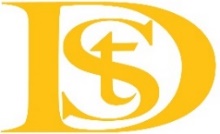 Dear Parents,On Monday 19th November we will be hosting our ‘St David’s Dash’ cross country competition. We have invited several other schools to participate in the competition and all our children in Years 3 & 4 will take part.  Pupils should come in their PE kit for the competition including their school tracksuit top, trousers, outdoor school coat and bring a bottle of water. All spectators are welcome to come and support. We will have the side gate located on St David’s Close open from 9.30am until 10.00am. After this time spectators will not be allowed down to the field due to the path being used by runners.Year 3 Girls		10.15 amYear 3 Boys		10.30 amYear 4 Girls		10.45 am
Year 4 Boys		11.00 amPresentation		11.15 amThank you,Mr HunterRefreshments will be available.DATE:Monday 19th November 2018VENUE:St David’s Prep SchoolSTART:9.45 amFINISH:11.30 am